#本次地震避難演練不實施疏散演練(至操場集合)。但請各班利用每個禮拜一、禮拜五升旗時間，依照「各班升旗路線圖季地震逃生路線」，進行模擬逃生路線。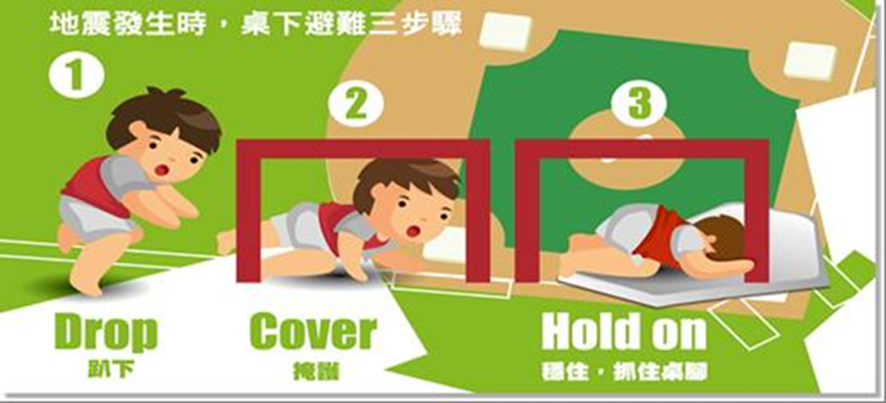 光明國中109年國家防災日地震避難掩護演練時間流程及應作為事項（9月2１日）光明國中109年國家防災日地震避難掩護演練時間流程及應作為事項（9月2１日）光明國中109年國家防災日地震避難掩護演練時間流程及應作為事項（9月2１日）光明國中109年國家防災日地震避難掩護演練時間流程及應作為事項（9月2１日）演練階段劃分演練時間序校園師生應有作為注意事項地震發生前9月21日(一)9時15分1.各班同學不下課，待於教  室等待演練時間。2.教師回到辦公室。地震發生（以地震音效或廣播方式發布）9月21日(一)9時21分全校師生立即就地避難掩聽到廣播內容（或地震音效）全校師生請立即就地避難掩護！保護頭部及身體，躲於桌子下。若身材較高大同學請躲於緊靠桌子旁、柱子旁或水泥牆壁邊。避難三重點：趴下、掩護、穩住各班同學避難掩護動作要確實，不可講話及驚叫。地震稍歇（廣播方式發布）9月21日(一)9時25分各班同學利用五分鐘時間上洗手間、喝水不實施疏散演練，以就地避難為實施重點。正常上課9月21日(一)9時30分各班依課表正常上課1.9時30分準時回到教室上課。2.訓導處組長、老師會進行秩序控管。